DOKUMENTASI KEGIATAN PENELITIANPersiapan Proses Pembelajaran 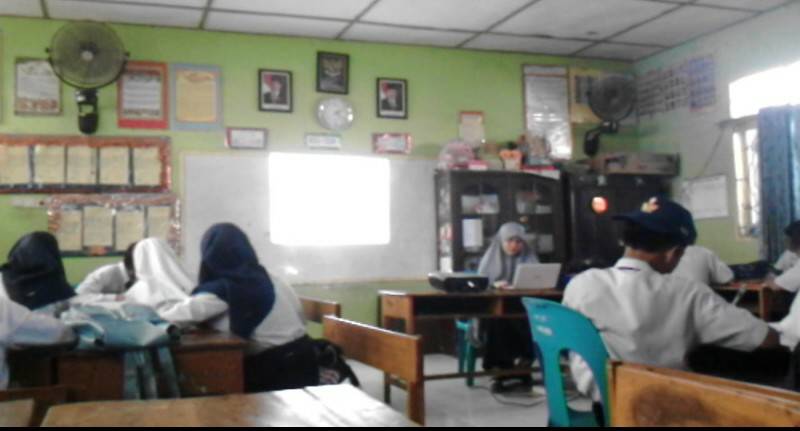 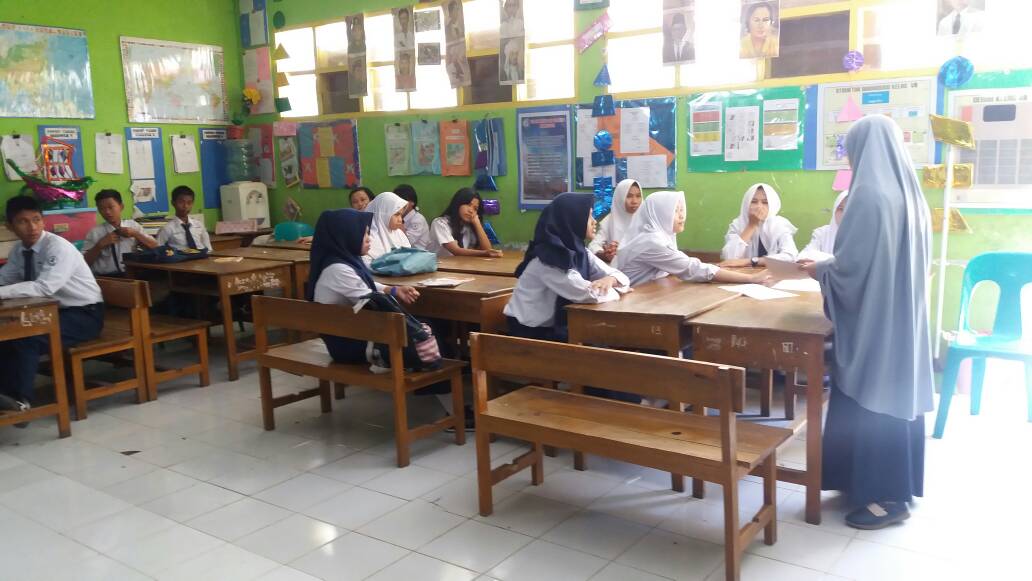 Guru menyampaikan apersepsi dan motivasi kepada siswa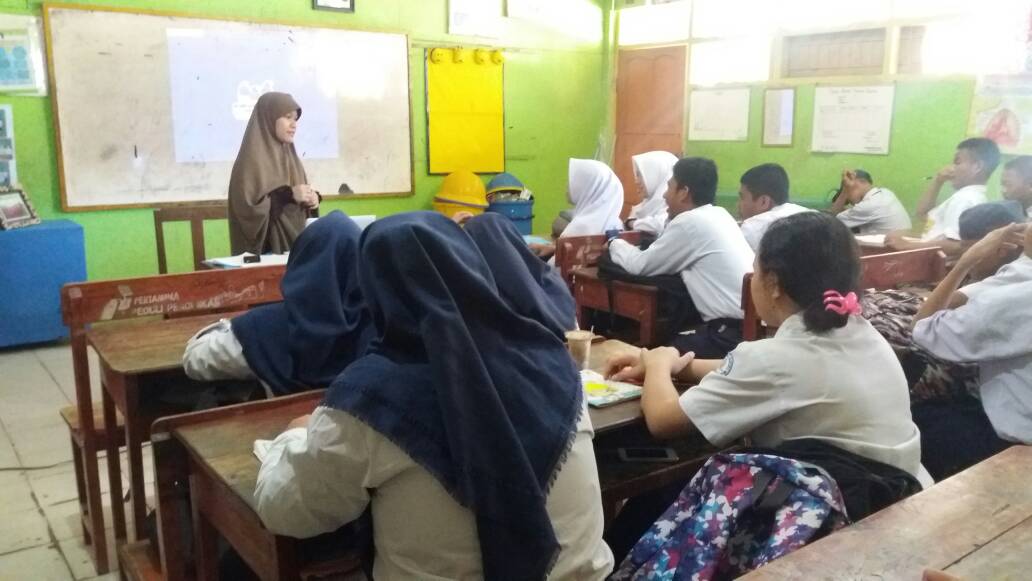 Proses pembelajaran dengan menggunakan Media Focusky Guru menjelaskan materi pelajaran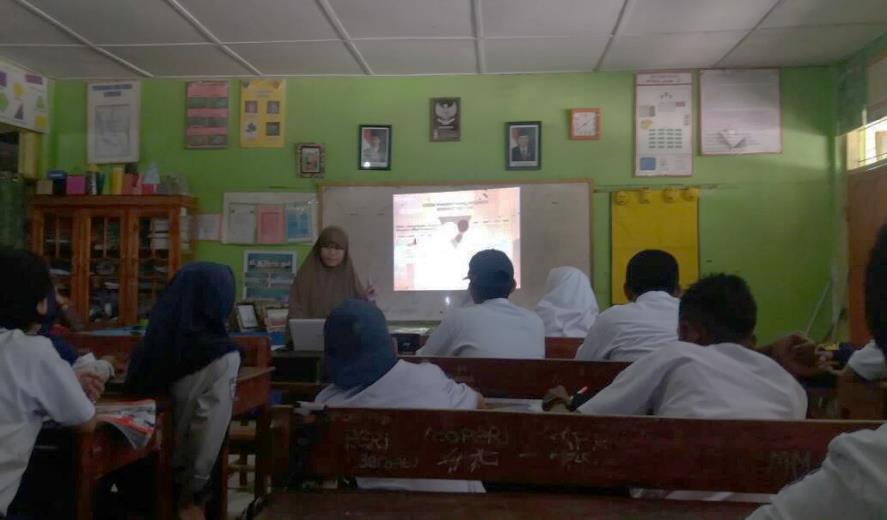 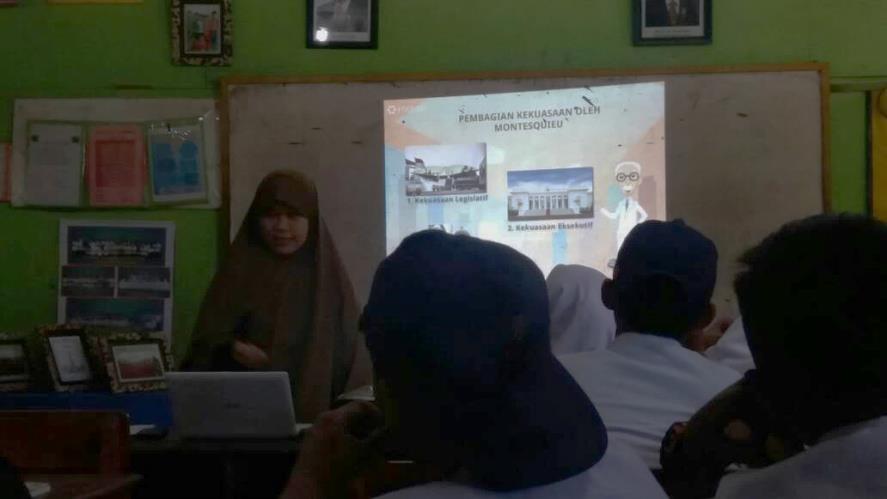 Siswa menyimak dan mencatat materi yang dijelaskan oleh guru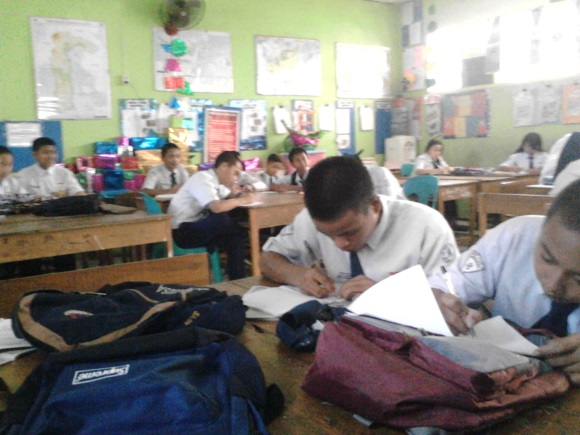 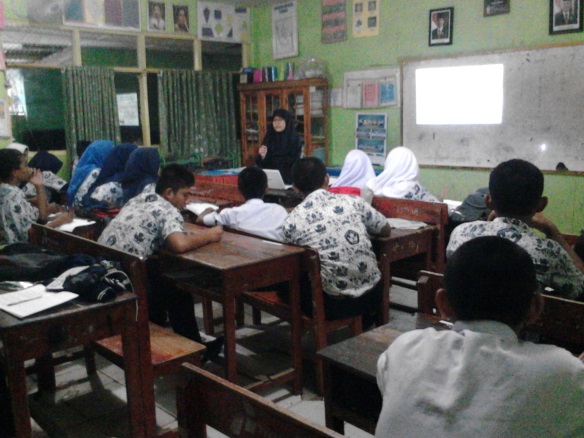 Siswa menanyakan materi pelajaran yang belum dipahami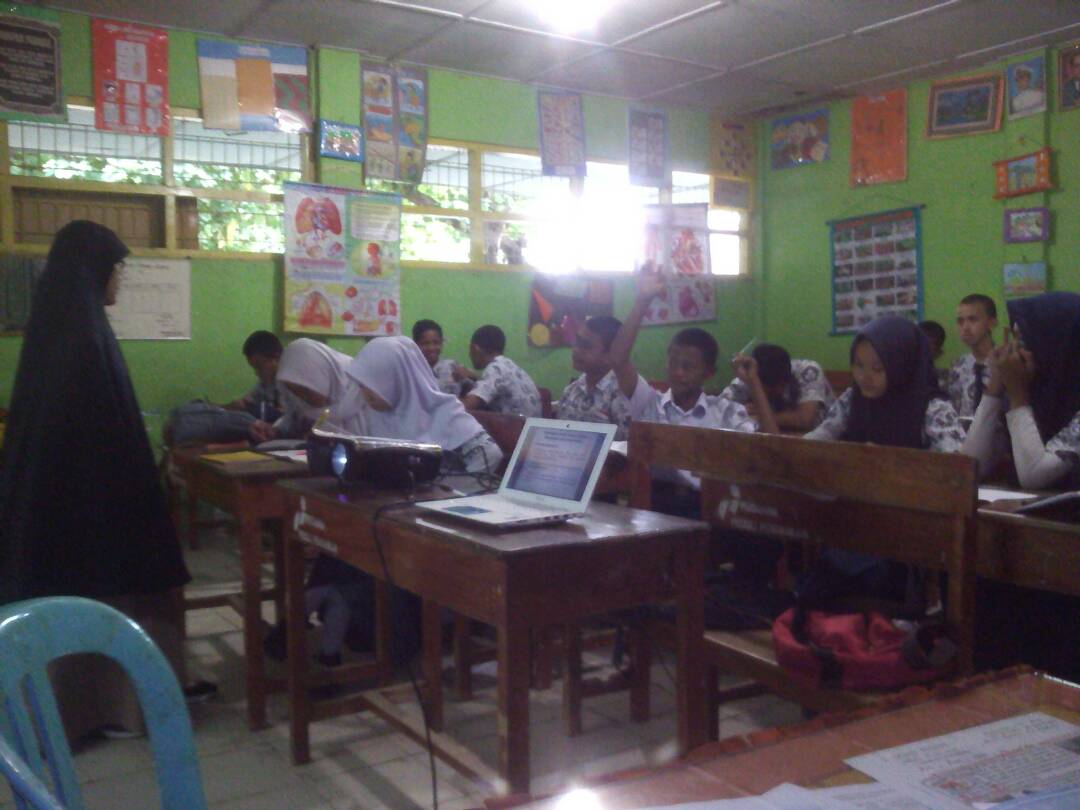 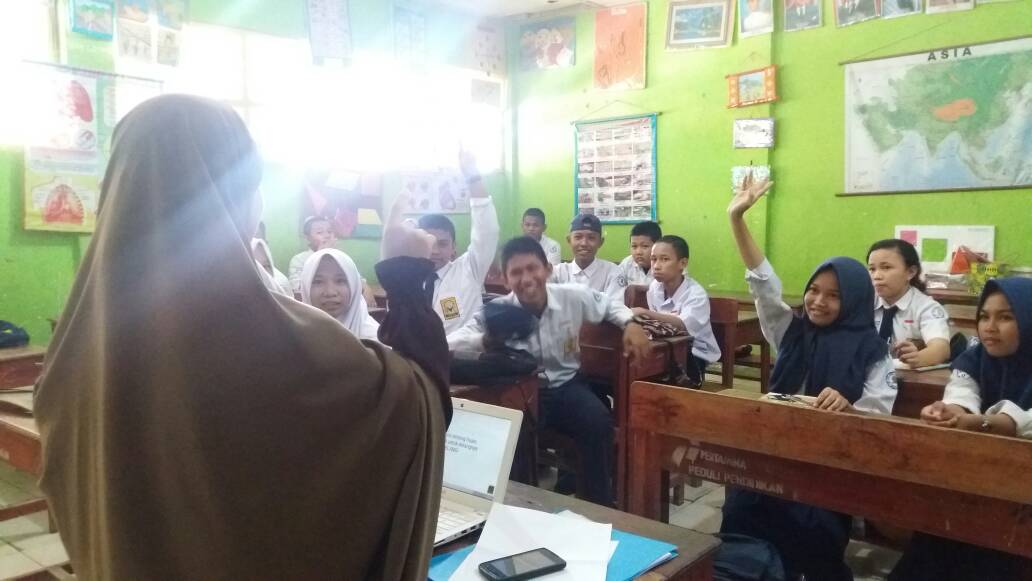 Siswa berinteraksi dengan media Focusky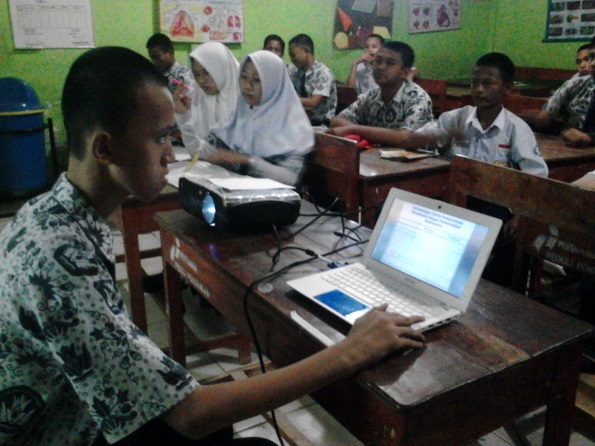 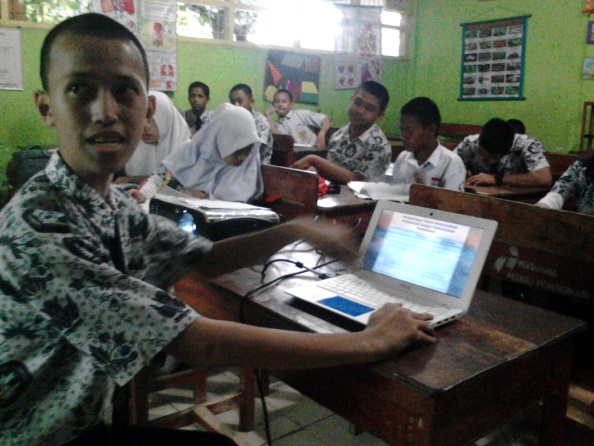 Siswa mengerjakan tugas yang diberikan oleh guru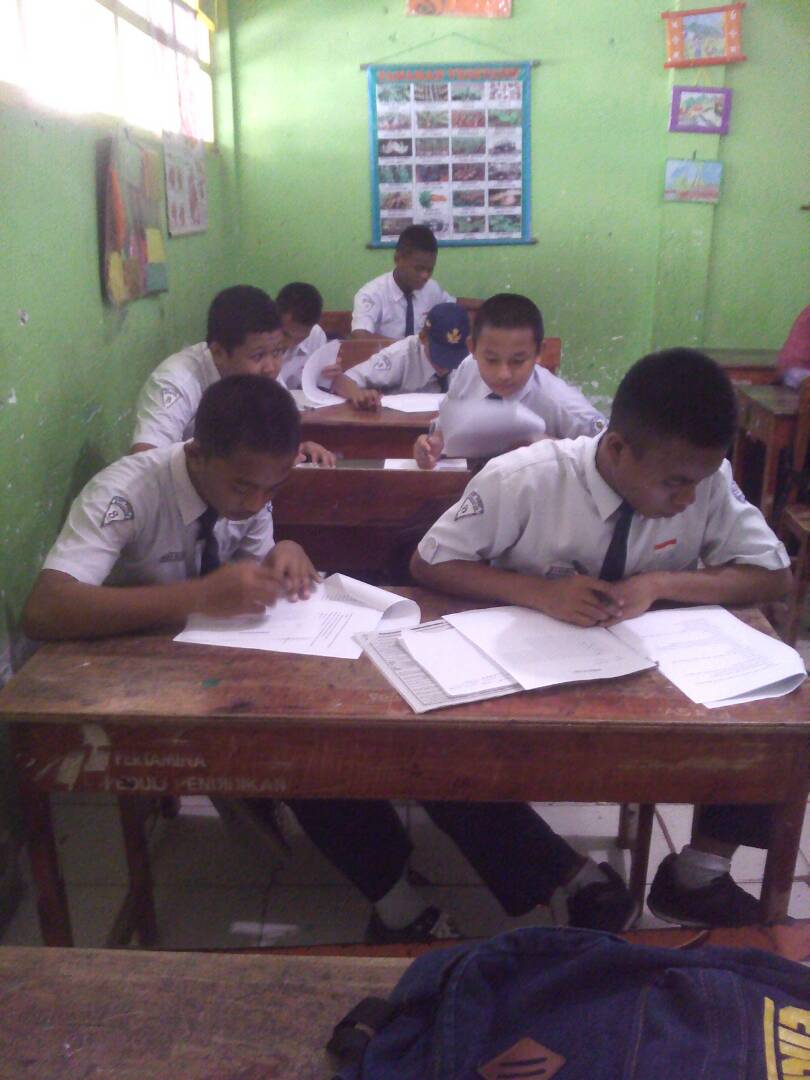 Guru menyampaikan pesan moral dan menutup Pembelajaran dengan Salam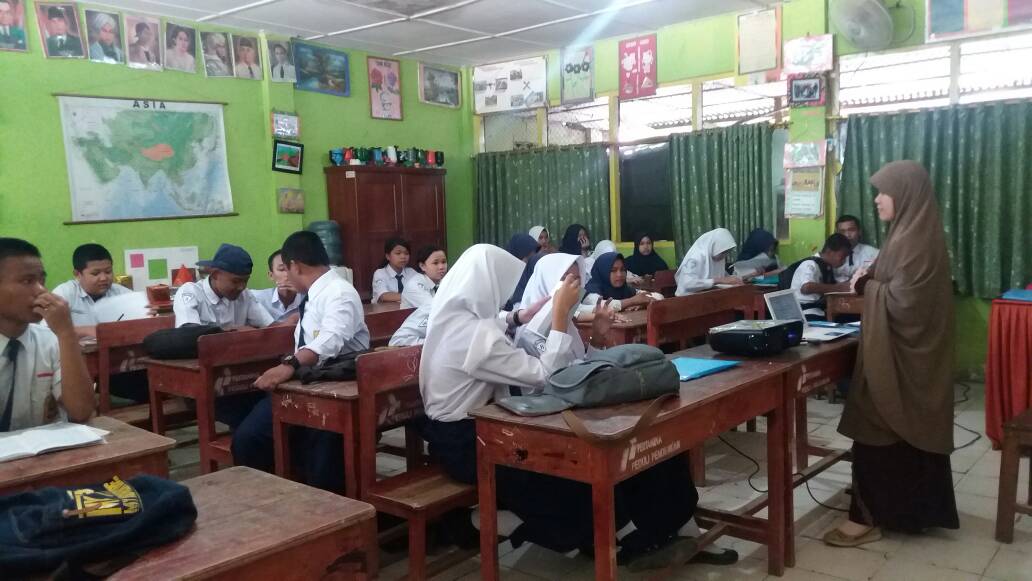 